 OWYHEE COUNTY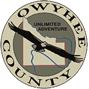 PLANNING & ZONING COMMISSION2023 SCHEDULEThe Planning and Zoning Commission’s regular meeting time is 9:30 a.m. on the fourth Wednesday of each month. Meetings are held in the Owyhee County Annex Building at 17069 Basey Street, Murphy, Idaho. Complete application packets and payment of related fees need to be received by the Planning and Zoning Office on or before the due date.*Adjusted due to holiday or prior conflict	LOOKING AHEAD TO 2024	JANUARY 24, 2024	DECEMBER 19, 2023When the application is submitted and determined to be complete, it will be scheduled for the next hearing date with availability on the agenda. A hearing date will be closed when the agenda is full. Any application submitted after that time will be scheduled on the next hearing with availability. **** These dates are subject to change based on unforeseen scheduling conflicts.MEETING DATE:APPLICATION PACKETS AND FEES DUE BY:JANUARY 25, 2023DECEMBER 20, 2022FEBRUARY 22, 2023JANUARY 17,2023MARCH 15, 2023*FEBRUARY 7, 2023APRIL 26, 2023MARCH 21, 2023MAY 24, 2023APRIL 18, 2023JUNE 28, 2023MAY 23, 2023JULY 26, 2023JUNE 20, 2023AUGUST 23, 2023JULY 18, 2023SEPTEMBER 27, 2023AUGUST 22, 2023OCTOBER 25, 2023SEPTEMBER 19, 2023NOVEMBER 15, 2023*OCTOBER 10, 2023DECEMBER 13, 2023*NOVEMBER 7, 2023